Печатное средство массовой информации Агибаловского сельского поселенияХолм-Жирковского района Смоленской области«АГИБАЛОВСКИЙ  ВЕСТНИК»                                                                  29 июня 2018 года  № 15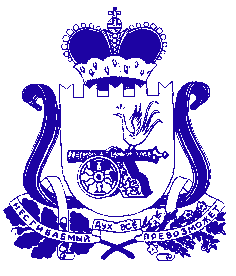 АДМИНИСТРАЦИЯ АГИБАЛОВСКОГО СЕЛЬСКОГО ПОСЕЛЕНИЯ ХОЛМ-ЖИРКОВСКОГО РАЙОНА СМОЛЕНСКОЙ ОБЛАСТИРАСПОРЯЖЕНИЕОт  04.06.2018 года                            №30 РАСПОРЯЖАЮСЬ:Организовать дежурства сотрудников Администрации Агибаловского сельского поселения Холм-Жирковского района Смоленской области (график дежурства прилагается).Глава муниципального образованияАгибаловского сельского поселенияХолм – Жирковского районаСмоленской области 						С.И.Крылов.График дежурствОтветственных сотрудников Администрации Агибаловского сельского поселения Холм-Жирковского района Смоленской области в период праздничных дней с 10.06.2018 по 12.06.2018 включительно Совет депутатов  АГИБАЛОВСКОГО сельского поселения ХОЛМ-ЖИРКОВСКОГО  района Смоленской областиР Е Ш Е Н И Е   От  27.06.2018                                         № 16          Руководствуясь Федеральным законом от 06.10.2003 №131-ФЗ «Об общих принципах организации местного самоуправления в Российской Федерации», Бюджетным кодексом Российской Федерации, областным законом «Об областном бюджете на 2018 год и на плановый период 2019 и 2020 годов», Уставом муниципального образования Агибаловского сельского поселения Холм-Жирковского района Смоленской области  Совет депутатов Агибаловского сельского поселения Холм-Жирковского района Смоленской области РЕШИЛ:               Внести следующие изменения в решение Совета депутатов Агибаловского сельского поселения Холм – Жирковского района Смоленской области от 22.12.2017 № 35 «О бюджете муниципального образования Агибаловского сельского поселения Холм – Жирковского района Смоленской области на 2018 год и плановый период 2019 и 2020 годов »:           1. Пункт 1 статьи 1 изложить в следующей редакции:«1.Утвердить основные характеристики  бюджета муниципального образования  Агибаловского сельского поселения Холм-Жирковского  района Смоленской области (далее- местный бюджет) на 2018 год:1) общий объем доходов  местного бюджета   в сумме    2 428,0 тыс. рублей, в том числе объем безвозмездных поступлений в сумме 1 624,1 тыс.рублей, из которых объем получаемых межбюджетных трансфертов –  1 624,1 тыс. рублей;2) общий объем расходов местного бюджета  в   сумме 2 428,03) дефицит местного бюджета в сумме 0,0 тыс. рублей или 0,0% от утвержденного общего годового объема доходов бюджета без учета безвозмездных поступлений.Внести изменения в п.3 статьи 1:-слова «Общий объем расходов  местного бюджета на 2019 год в сумме 2486,7тыс.  рублей, и на 2020год в сумме 2556,8 тыс. руб. в том числе условно утвержденные 63,9 тыс. руб. заменить на слова «Общий объем  расходов бюджета на 2019 год в сумме 2486,7 тыс. руб., и на 2020год  сумме 2556,8 тыс. руб.в том числе условно утвержденные 63,92 тыс. руб,2.Внести изменения в п.1 статьи 3:-слова «Утвердить перечень кодов доходов бюджета, администрируемых Администрацией Агибаловского сельского поселения Холм-Жирковского района Смоленской области заменить на слова «Утвердить перечень главных администраторов доходов бюджета муниципального образования Агибаловского сельского поселения Холм-Жирковского района Смоленской области»3.-пункт1 статьи 11 изложить в новой редакции: _-Утвердить объем бюджетных ассигнований на финансовое обеспечение реализации муниципальных программ в 2018 году в сумме 1872,5 тыс. рублей в 2019 году в сумме 1936,2 тыс. рублей, в 2020 году в сумме 1896,3 тыс. рублей4.Приложение 1 «Источники финансирования дефицита  бюджета Агибаловского сельского поселения Холм-Жирковского района Смоленской области на 2018 год» изложить в новой редакции в связи с изменением в доходной и расходной части бюджета Агибаловского сельского поселения Холм-Жирковского района Смоленской области.5.Приложение 3 «Перечень главных администраторов доходов бюджета муниципального образования  Агибаловского сельского поселения Холм-Жирковского района Смоленской области»  изложить в новой редакции.6.Приложение 6 «Прогнозируемые доходы в бюджет Агибаловского сельского поселения Холм-Жирковского района Смоленской области за исключением  безвозмездных поступлений , на 2018 год» изложить в новой редакции.          7.Приложение 7 «Прогнозируемые доходы в бюджет Агибаловского сельского поселения Холм-Жирковского района Смоленской области за исключением безвозмездных поступлений , на плановый период 2019 и 2020 годов изложить в новой редакции.           8.Приложение 8 «Прогнозируемые безвозмездные поступления в бюджет Агибаловского сельского поселения Холм-Жирковского района Смоленской области на 2018 год» изложить в новой редакции в связи с изменением в доходной и расходной части бюджета части бюджета и изменениями лимитов (прилагается)       9.Приложение10 «Распределение бюджетных ассигнований по разделам, подразделам, целевым статьям (муниципальным программам и непрограммным направлениям деятельности), группам и  подгруппам видов расходов классификации расходов бюджетов на 2018 год» изложить в новой редакции в связи с изменением в расходной части бюджета и изменением лимитов (прилагается).         10.Приложение 12 «Распределение  бюджетных ассигнований по целевым статьям (программам и непрограммным направлениям деятельности), группам (группам и подгруппам) видов расходов  классификации расходов бюджетов на 2018 год» изложить в новой редакции в связи с изменением в расходной части бюджета и изменением лимитов (прилагается).       11.Приложение 14 «Ведомственная структура расходов местного бюджета(распределение бюджетных ассигнований по главным распорядителям бюджетных средств ,разделам, подразделам, целевым средствам(муниципальным программам и непрограммным направлениям деятельности). Группам (группам и подгруппам), видов расходов классификации расходов бюджетов)  на 2018 год» изложить в новой редакции в связи с изменением в расходной части бюджета  и изменениями лимитов ( прилагается)      12.Приложение 16 «Распределение бюджетных ассигнований по муниципальным программам и непрограмным направлениям деятельности на 2018 год» изложить в новой редакции в связи с изменением в расходной части бюджета и изменениями лимитов (прилагается)Глава муниципального образования Агибаловского сельского поселенияХолм – Жирковского районаСмоленской области                                                                    С.И.Крылов          Пояснительная записка                 К   решению Совета депутатов Агибаловского сельского поселения  от  27.06.2018г. №16  «О внесении изменений в решение Совета депутатов Агибаловского сельского поселения Холм – Жирковского района Смоленской области от 22.12.2017 № 35 «О бюджете муниципального образования Агибаловского сельского поселения Холм – Жирковского района Смоленской области на 2018год  и плановый период 2019  и 2020 годов»:Доходы бюджета муниципального образования Агибаловского сельского поселения Холм-Жирковского района Смоленской области утверждены на 2018 год в сумме 2 428,0 тыс. руб. в том числе объем безвозмездных поступлений 1624,1 тыс. руб. Из которых объем получаемых трансфертов 1624,1тыс. руб.     2.Решением утвержден общий объем расходов бюджета муниципального       образования на 2018 год в сумме 2 428,0 тыс. руб.     Данным решением утвержден предельный размер дефицита  бюджета муниципального образования  в размере 0,0 ты. рублей или 0,0% от утвержденного общего годового объема доходов бюджета без учета безвозмездных поступлений.                                                            ДОХОДЫРАСХОДЫОб организации дежурства сотрудников администрации Агибаловского сельского поселения  в период с 10.06.2018 по 12.06.2018 включительно Утверждён Распоряжением от 04.06.2018 №30Главы МО Агибаловского сельского поселения Холм-Жирковского района Смоленской области Дата дежурстваФ.И.О. должность дежурного Телефон ответственного 10.06.2018Бухгалтер администрации Агибаловского сельского поселения – Матвеева А.Ю.8-920-305-28-1711.06.2018Старший менеджер администрации Агибаловского сельского поселения – Матвеева Т.А.8-930-300-51-7012.06.2018Бухгалтер администрации Агибаловского сельского поселения – Матвеева А.Ю.8-920-305-28-17О внесении изменений в решение Совета депутатов Агибаловского сельского поселения Холм – Жирковского района Смоленской области от 22.12.2017 № 35 «О бюджете муниципального образования Агибаловского сельского поселения Холм – Жирковского района Смоленской области на 2018 год и плановый период 2019 и 2020 годов ».     Код дохода     Наименование                    Сумма908 2 02 49999 10 0000 151Прочие межбюджетные трансферты, передаваемые бюджетам сельских поселений       +26795,00ИТОГО        +26795,00НаименованиеКодировка и наименование расходовСуммаЗаработная плата       908 0104 2050100140 121 211 Y21002+20580,00Начисления и выплаты по оплате труда908 0104 2050100140 129 213 Y21002        +6215,00ИТОГО26795,00Газета «Агибаловский вестник» № 15 от 29 июня 2018 года. Тираж 10 экз. Распространяется бесплатно.Учредители:Совет депутатов Агибаловского сельского поселения Холм-Жирковского района Смоленской области, Администрация Агибаловского сельского поселения Холм-Жирковского района Смоленской областиНаш адрес:215671 Смоленская область, Холм-Жирковский район, д. Агибалово ул. Черёмушки, дом 5Телефон/ факс  8(48139) 2-39-21Номер подготовили:    Крылов С.И., Матвеева Т.А., Матвеева А.Ю.Номер подготовили:    Крылов С.И., Матвеева Т.А., Матвеева А.Ю.Номер подготовили:    Крылов С.И., Матвеева Т.А., Матвеева А.Ю.